Alleged Food Allergy Reporting FormUse this initial reporting form to gather and record information about the incident when you are speaking to the individual and the team about the incident. Once completed this should be used to complete the AIR3 Online Reporting Form and should be retained for 6 months with all appropriate evidence and supporting information. WHERE & WHENWHERE & WHENWHERE & WHENWHERE & WHENUnit Name: Unit Number:Date Reported:Date of Incident:Exact Location of Incident: Time of Incident:Your First Name:Your Surname:Your Job Title:Telephone No:Your Email Address:RM/OD/BD Email Address: INCIDENT DETAILSINCIDENT DETAILSINCIDENT DETAILSINCIDENT DETAILSINCIDENT DETAILSINCIDENT DETAILSINCIDENT DETAILSINCIDENT DETAILSINCIDENT DETAILSINCIDENT DETAILSINCIDENT DETAILSINCIDENT DETAILSINCIDENT DETAILSWhat Did They Eat?  Was It Made In Unit? Yes:No:If No, Provide Supplier Name: If No, Provide Supplier Name: If No, Provide Supplier Name: Did They Have A Reaction?Yes:No:If Yes, What Reaction: If Yes, What Reaction: If They Had A Reaction What Treatment Was Required? If They Had A Reaction What Treatment Was Required? If They Had A Reaction What Treatment Was Required? If They Had A Reaction What Treatment Was Required? If They Had A Reaction What Treatment Was Required? If They Had A Reaction What Treatment Was Required? Type of Allergy:  Were We Aware of the Allergy?Were We Aware of the Allergy?Were We Aware of the Allergy?Were We Aware of the Allergy?Yes:No:Type of Allergy:  If Yes, Was Allergen Info Available?If Yes, Was Allergen Info Available?If Yes, Was Allergen Info Available?If Yes, Was Allergen Info Available?Yes:No:Incident Description: (Provide a summary of the service, when the food was delivered, prepared and type of service)Incident Description: (Provide a summary of the service, when the food was delivered, prepared and type of service)Incident Description: (Provide a summary of the service, when the food was delivered, prepared and type of service)Incident Description: (Provide a summary of the service, when the food was delivered, prepared and type of service)Incident Description: (Provide a summary of the service, when the food was delivered, prepared and type of service)Incident Description: (Provide a summary of the service, when the food was delivered, prepared and type of service)Incident Description: (Provide a summary of the service, when the food was delivered, prepared and type of service)Incident Description: (Provide a summary of the service, when the food was delivered, prepared and type of service)Incident Description: (Provide a summary of the service, when the food was delivered, prepared and type of service)Incident Description: (Provide a summary of the service, when the food was delivered, prepared and type of service)Incident Description: (Provide a summary of the service, when the food was delivered, prepared and type of service)Incident Description: (Provide a summary of the service, when the food was delivered, prepared and type of service)Incident Description: (Provide a summary of the service, when the food was delivered, prepared and type of service)INGREDIENTSINGREDIENTSINGREDIENTSINGREDIENTSIngredient 1Ingredient 1Ingredient 3Ingredient 3Ingredient Name:Ingredient Name:Batch Code:Batch Code:Use By / Best Before: Use By / Best Before: Ingredient 2Ingredient 2Ingredient 4Ingredient 4Ingredient Name:Ingredient Name:Batch Code:Batch Code:Use By / Best Before: Use By / Best Before: COMPLAINANT DETAILSCOMPLAINANT DETAILSCOMPLAINANT DETAILSCOMPLAINANT DETAILSCOMPLAINANT DETAILSCOMPLAINANT DETAILSCOMPLAINANT DETAILSCOMPLAINANT DETAILSCOMPLAINANT DETAILSWho Was Involved?   Customer:Contractor:Contractor:Employee / Agency Staff:Employee / Agency Staff:Who Was Involved?   Other (Provide Details):Title: First Name:Surname:Surname:Surname:Address: Postcode: Contact No:Contact No:Contact No:PRODUCT DETAILSPRODUCT DETAILSName of Product:    CONSUMPTION DETAILSCONSUMPTION DETAILSCONSUMPTION DETAILSCONSUMPTION DETAILSDate Consumed: Time Consumed:Number of Portions Produced:Number of Portions Consumed:SUPPORTING INFORMATION AND EVIDENCE CHECKLIST (if available)SUPPORTING INFORMATION AND EVIDENCE CHECKLIST (if available)SUPPORTING INFORMATION AND EVIDENCE CHECKLIST (if available)SUPPORTING INFORMATION AND EVIDENCE CHECKLIST (if available)SUPPORTING INFORMATION AND EVIDENCE CHECKLIST (if available)SUPPORTING INFORMATION AND EVIDENCE CHECKLIST (if available)SUPPORTING INFORMATION AND EVIDENCE CHECKLIST (if available)Witness First Name:Witness Surname:Contact Number: Witness Statement:Useful Evidence to Upload to AIR3 Useful Evidence to Upload to AIR3 ()()Recipe Specification Recipe Specification Allergen Log (The Source or Manual)Allergen Log (The Source or Manual)Allergen Log (The Source or Manual)Product InformationProduct InformationDelivery Note / InvoiceDelivery Note / InvoiceDelivery Note / InvoiceRecords of Allergen BriefingRecords of Allergen BriefingApplicable Training RecordsApplicable Training RecordsApplicable Training RecordsRemember to ensure that you report any incidents to your line manager and follow the applicable escalation process. All Food Safety Incident must be reported on the AIR3 System as soon as possible, access is via Compass Connect or by using the QR Code provided.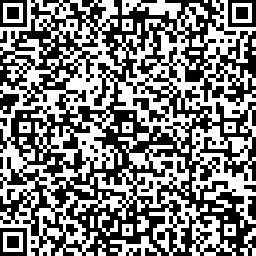 